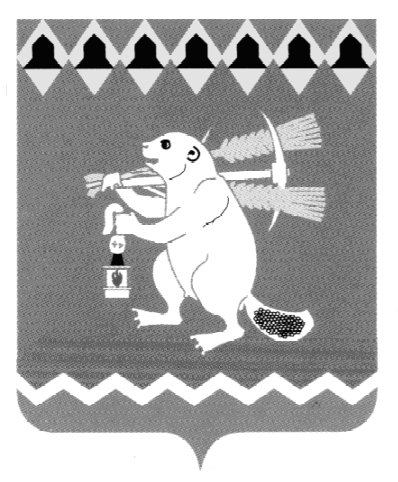 Администрация Артемовского городского округа ПОСТАНОВЛЕНИЕот 29.12.2020                                                                                          № 1259-ПАО признании утратившим силу постановления Администрации Артемовского городского округа  от 23.10.2020 № 1026-ПА «О внесении изменений в постановление Администрации Артемовского городского округа от 29.05.2020 № 564-ПА «О признании многоквартирного дома аварийным и подлежащим сносу»Принимая во внимание представление Артемовской городской прокуратуры от 09.11.2020 № 01-13-2020, в соответствии со статьей 32 Жилищного Кодекса Российской Федерации, Положением о признании помещения жилым помещением, жилого помещения непригодным для проживания, многоквартирного дома аварийным и подлежащим сносу или реконструкции, садового дома жилым домом и жилого дома садовым домом, утвержденным Постановлением  Правительства Российской Федерации от 28.01.2006 № 47, руководствуясь статьями 30, 31 Устава Артемовского городского округа,ПОСТАНОВЛЯЮ:1. Признать утратившим силу постановление Администрации Артемовского городского округа от 23.10.2020 № 1026-ПА «О внесении изменений в постановление Администрации Артемовского городского округа от 29.05.2020         № 564-ПА «О признании многоквартирного дома аварийным и подлежащим сносу».2. Постановление    опубликовать   в   газете «Артемовский   рабочий», разместить на Официальном портале правовой информации Артемовского городского округа в информационно-телекоммуникационной сети «Интернет» (www.артемовский-право.рф) и на официальном сайте Артемовского городского округа в информационно-телекоммуникационной сети «Интернет».3. Контроль за исполнением постановления возложить на заместителя главы Администрации Артемовского городского округа - начальника Управления по городскому хозяйству и жилью Администрации Артемовского городского округа Миронова А.И.Глава Артемовского городского округа                                                 К.М. Трофимов